Student Calendar for the 2019-2020 Academic Year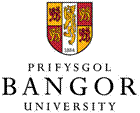 Semester I - September 22 – December 26th, 2019Semester II- February 16, 2020– May 14, 2020Re-Sit Exam Period*All Islamic holidays are subject to confirmation at the timeStudent Inductions (Direct Entry) 17th September 2019New Semester Start- First day of classesSunday 22nd  September 2019Mid-Semester Break 3rd November – 7th November 2019Prophet’s Birthday Holiday *Sunday, 10th Nov 2019National DayMonday 16th & Tuesday 17th December 2019  Last Day of ClassesMonday, 23rd December 2019New Year’s HolidayTuesday 1st January 2020Final Exams for this semester Wednesday 2nd Jan – Saturday 12th Jan 2020Releasing of Provisional ResultsMonday, 4th Feb 2020New Semester Start- First day of classes February 16th  2020Mid-Semester Break29th March – 2nd April 2020Labour Day Holiday   (Sunday 3rd May in lieu of  Friday 1st May 2020)Last day of classes May  14th May 2020Eid Al Fitr24th-26th May 2020Final Exams for this semester and Re-sit Exams for previous semester30th May 2020 – 15th June 2020Releasing of ResultsTBABeginning SEM IIFebruary 16th – 22nd 2019Summer Break  26th July 2020